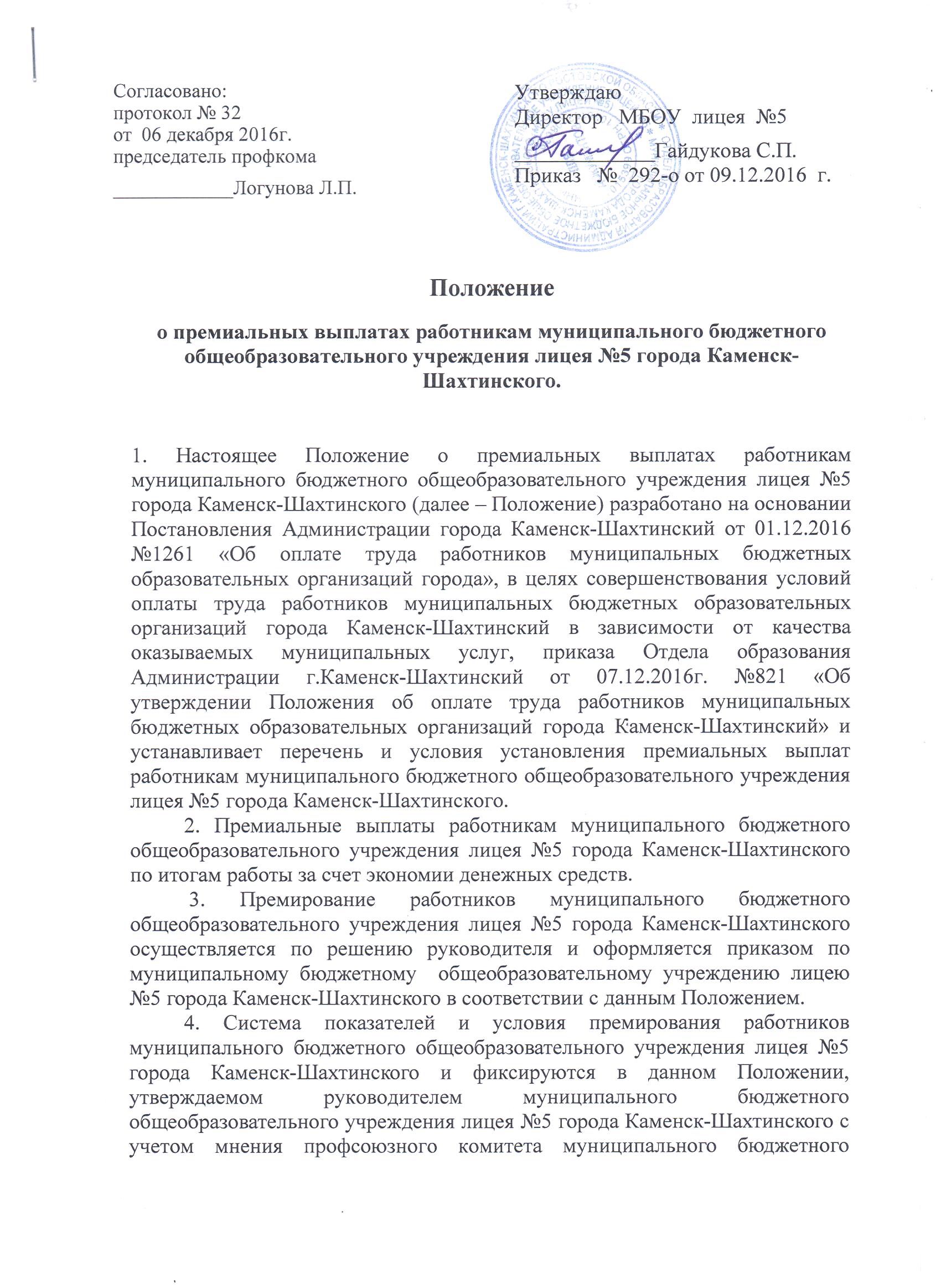 общеобразовательного учреждения лицея №5 города Каменск-Шахтинского          5. При премировании работников учитываются следующие  показатели:   - перевыполнение отраслевых норм нагрузки;  - участие в федеральных, региональных и муниципальных программах;  - особый режим работы, связанный с обеспечением безаварийной, безотказной и бесперебойной работы инженерных и хозяйственно-эксплуатационных систем жизнеобеспечения муниципальной образовательной организации; - успешное и добросовестное исполнение работником муниципальной образовательной организации своих должностных обязанностей в соответствующем периоде; - инициатива, творчество и применение в работе современных форм и методов организации труда; - качественная подготовка и проведение мероприятий, связанных с уставной деятельностью муниципальной образовательной организации; - участие в течение месяца в выполнении особо важных работ и мероприятий;- своевременность и полнота подготовки отчетности.         6. Перечень показателей и условий, по которым осуществляется премирование работников муниципальной образовательной организации, закрепленный в данном Положении, являющийся исчерпывающим:7. Порядок установления премиальных выплат осуществляется приказом руководителя муниципальной образовательной организации.8. Размер выплат определяется в индивидуальном порядке и исчисляется в абсолютных величинах.9.  Срок действия ПоложенияПоложение вступает в силу с 01 января 2017г. и действует до вступления в силу нового Положения- высокое качество результатов обучения и воспитания5000 рублей- эффективное использование современных образовательных технологий, в том числе информационно- коммуникационных, в образовательном процессе5000 рублей- успешное и добросовестное исполнение работником своих обязанностей5000 рублей- за инициативу и творчество5000 рублей- за высокое качество проведения воспитательных, организационных и учебных мероприятий5000 рублей- за работу по сохранению здоровья учащихся5000 рублей- за существенную хозяйственную помощь муниципальной образовательной организации5000 рублей- участие в государственном общественном управлении муниципальной образовательной организацией5000 рублей- степень участия по созданию и поддержанию благоприятного морально-психологического климата в коллективе5000 рублей- подготовка публикационных материалов для сайта муниципальной образовательной организации5000 рублей- участие в подготовке и проведении конференций, выставок, семинаров, вебинаров, связанных с реализацией уставной деятельности муниципальной образовательной организации, экспериментальной деятельности в рамках стажировочной площадки5000 рублей- качественное и оперативное выполнение других особо важных заданий и особо срочных работ, разовых поручений руководства5000 рублей- соблюдение исполнительской дисциплины2000 рублей- за подготовку учащихся к интеллектуальным конкурсам3000 рублей